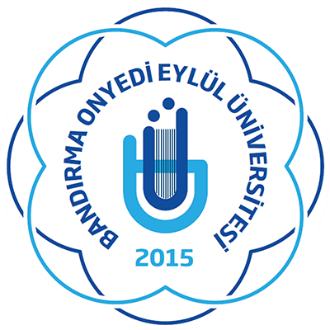 Bandırma Onyedi Eylül ÜniversitesiMühendislik ve Doğa Bilimleri FakültesiBilgisayar Mühendisliği BölümüAyrık Matematik DersiÖdev-120 basamaklı merdiveni, birer veya ikişer ikişer çıkabilme şarti ile kaç farkli durumlarda çıkılılabilir. dört düğümden oluşan yönlendirilmiş G Simple Grafi için, olabilecek maksimum kenar sayısı nedir? Hesaplayınız (Şekil çizerek gösteriniz) Aşağıdaki G grafa göre, hangi cümle (veya cümleler) doğru olabilir? Doğru olanlar için ilgili yol veya döngüyü çiziniz.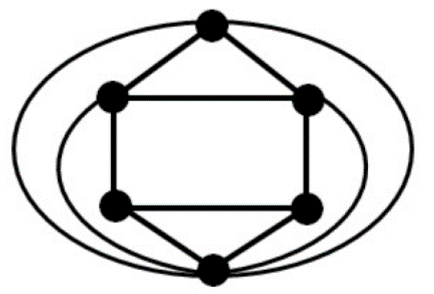 G grafin Euler yolu var.G grafin Euler döngüsü var.G grafin Hamilton yolu var.G grafin Hamilton döngüsü var.Kapsama yöntemi kullanarak aşağıdaki Boolean ifadeyi sadeleştiriniz. (tüm aşamalar ve tablolar açık şekilde yazılmalıdır.). 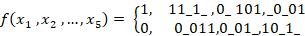 